CCNA SecurityLab - Configure AnyConnect Remote Access SSL VPN Using ASA 5506-X ASDMTopology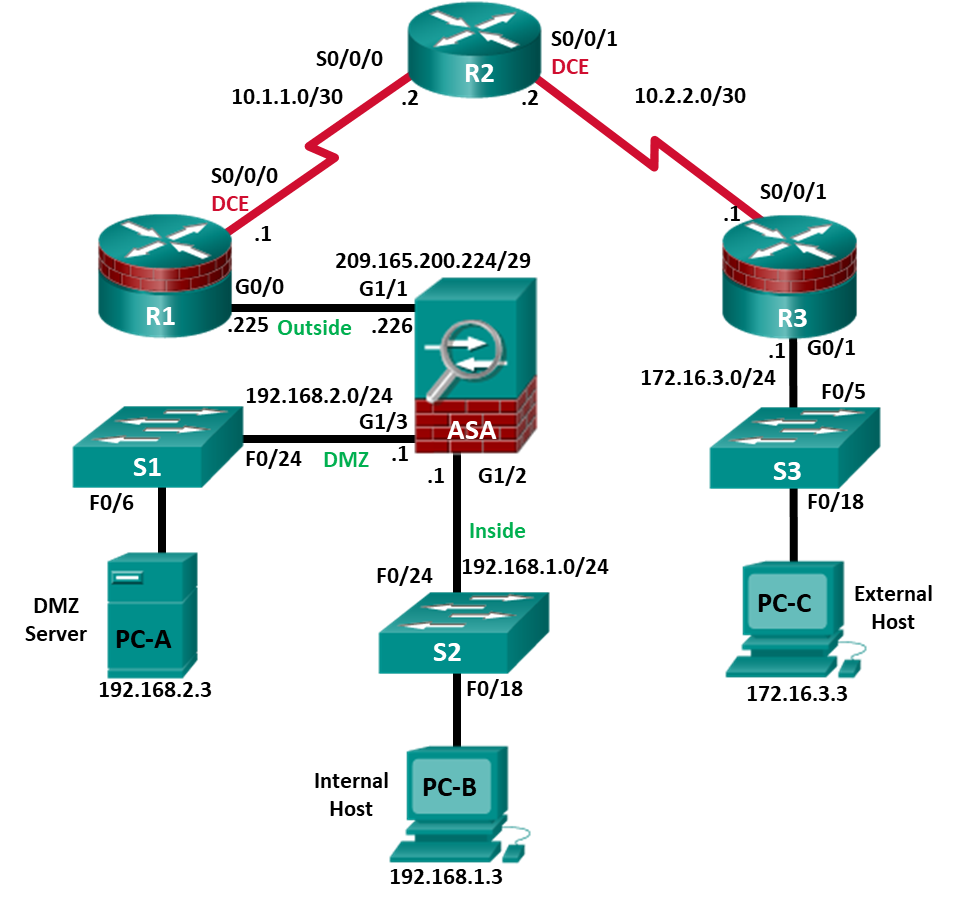 Note: ISR G1 devices use FastEthernet interfaces instead of GigabitEthernet interfaces.IP Addressing TableObjectivesPart 1: Configure Basic Device SettingsCable the network and clear previous device settings, as shown in the topology.Configure basic settings for routers.Configure PC host IP settings.Verify connectivity.Save the basic running configuration for each router and switch.Part 2: Access the ASA Console and ASDMAccess the ASA console.Clear the previous ASA configuration settings.Bypass Setup mode.Configure the ASA by using the CLI script.Access ASDM.Part 3: Configure AnyConnect Client SSL VPN Remote Access Using ASDMStart the VPN wizard.Specify the VPN encryption protocol.Specify the client image to upload to AnyConnect users.Configure AAA local authentication.Configure the client address assignment.Configure the network name resolution.Exempt address translation for VPN traffic.Review the AnyConnect client deployment details.Review the Summary screen and apply the configuration to the ASA.Part 4: Connect to an AnyConnect SSL VPNVerify the AnyConnect client profile.Log in from the remote host. Perform platform detection (if required).Perform an automatic installation of the AnyConnect VPN Client (if required).Manually install the AnyConnect VPN Client (if required).Confirm VPN connectivity.Background/ScenarioIn addition to stateful firewall and other security features, the ASA can provide both site-to-site and remote access VPN functionality. The ASA provides two main deployment modes that are found in Cisco SSL remote access VPN solutions:Clientless SSL VPN - A clientless, browser-based VPN that lets users establish a secure, remote-access VPN tunnel to the ASA and use a web browser and built-in SSL to protect VPN traffic. After authentication, users are presented with a portal page and can access specific, predefined internal resources from the portal.Client-Based SSL VPN - A client-based VPN that provides full-tunnel SSL VPN connection, but requires a VPN client application to be installed on the remote host. After authentication, users can access any internal resource as if they were physically on the local network. The ASA supports both SSL and IPsec client-based VPNs.In Part 1 of this lab, you will configure the topology and non-ASA devices. In Part 2, you will prepare the ASA for ASDM access. In Part 3, you will use the ASDM VPN wizard to configure an AnyConnect client-based SSL remote access VPN. In Part 4 you will establish a connection and verify connectivity.Your company has two locations connected to an ISP. R1 represents a CPE device managed by the ISP. R2 represents an intermediate Internet router. R3 connects users at the remote branch office to the ISP. The ASA is an edge security device that connects the internal corporate network and DMZ to the ISP while providing NAT services to inside hosts.Management has asked you to provide VPN access to teleworkers using the ASA as a VPN concentrator. They want you to test the client-based model using SSL and the Cisco AnyConnect client.Note: The router commands and output in this lab are from a Cisco 1941 router with Cisco IOS Release 15.4(3)M2 (with a Security Technology Package license). Other routers and Cisco IOS versions can be used. See the Router Interface Summary Table at the end of the lab to determine which interface identifiers to use based on the equipment in the lab. Depending on the router model and Cisco IOS version, the commands available and the output produced might vary from what is shown in this lab.The ASA used with this lab is a Cisco model 5506-X with an 8-port integrated switch, running OS version 9.10(1), Adaptive Security Device Manager (ASDM) version 7.10(1), and comes with a Base license that allows a maximum of five VLANs.Note: Before beginning, ensure that the ASA, routers and switches have been erased and have no startup configurations.Required Resources3 Routers (Cisco 1941 with Cisco IOS Release 15.4(3)M2 image with a Security Technology Package license)3 Switches (Cisco 2960 with cryptography IOS image for SSH support – Release 15.0(2)SE7 or comparable) (not required)1 ASA 5506-X (OS version 9.10(1) and ASDM version 7.10(1) and Base license or comparable)3 PCs (Windows, SSH Client and Java version compatible with installed ASDM version)Serial and Ethernet cables, as shown in the topologyConsole cables to configure Cisco networking devicesConfigure Basic Device SettingsIn Part 1, you will set up the network topology and configure basic settings on the routers such as interface IP addresses and static routing.Note: Do not configure any ASA settings at this time.Cable the network and clear previous device settings.Attach the devices shown in the topology diagram and cable as necessary. Ensure that the routers and switches have been erased and have no startup configurations. Configure R1 using the CLI script.In this step, you will use the following CLI script to configure basic settings on R1. Copy and paste the basic configuration script commands listed below. Observe the messages as the commands are applied to ensure that there are no warnings or errors.Note: Depending on the router model, interfaces might be numbered differently than those listed. You might need to alter the designations accordingly.Note: Passwords in this task are set to a minimum of 10 characters and are relatively simple for the purposes of performing the lab. More complex passwords are recommended in a production network.hostname R1security passwords min-length 10enable algorithm-type scrypt secret cisco12345username admin01 algorithm-type scrypt secret admin01passip domain name ccnasecurity.comline con 0 login local exec-timeout 5 0 logging synchronousexitline vty 0 4 login local transport input ssh exec-timeout 5 0 logging synchronousexitinterface gigabitethernet 0/0 ip address 209.165.200.225 255.255.255.248 no shutexitint serial 0/0/0 ip address 10.1.1.1 255.255.255.252 clock rate 2000000 no shutexitip route 0.0.0.0 0.0.0.0 Serial0/0/0crypto key generate rsa general-keys modulus 1024Configure R2 using the CLI script.In this step, you will use the following CLI script to configure basic settings on R2. Copy and paste the basic configuration script commands listed below. Observe the messages as the commands are applied to ensure that there are no warnings or errors.hostname R2security passwords min-length 10enable algorithm-type scrypt secret cisco12345username admin01 algorithm-type scrypt secret admin01passip domain name ccnasecurity.comline con 0 login local exec-timeout 5 0 logging synchronousexitline vty 0 4 login local transport input ssh exec-timeout 5 0 logging synchronousexitinterface serial 0/0/0 ip address 10.1.1.2 255.255.255.252 no shutexitinterface serial 0/0/1 ip address 10.2.2.2 255.255.255.252 clock rate 2000000 no shutexitip route 209.165.200.224 255.255.255.248 Serial0/0/0ip route 172.16.3.0 255.255.255.0 Serial0/0/1crypto key generate rsa general-keys modulus 1024Configure R3 using the CLI script.In this step, you will use the following CLI script to configure basic settings on R3. Copy and paste the basic configuration script commands listed below. Observe the messages as the commands are applied to ensure that there are no warnings or errors.hostname R3security passwords min-length 10enable algorithm-type scrypt secret cisco12345username admin01 algorithm-type scrypt secret admin01passip domain name ccnasecurity.comline con 0 login local exec-timeout 5 0 logging synchronousexitline vty 0 4 login local transport input ssh exec-timeout 5 0 logging synchronousexitinterface gigabitethernet 0/1 ip address 172.16.3.1 255.255.255.0 no shutexitint serial 0/0/1 ip address 10.2.2.1 255.255.255.252 no shutexitip route 0.0.0.0 0.0.0.0 Serial0/0/1crypto key generate rsa general-keys modulus 1024Configure PC host IP settings.Configure a static IP address, subnet mask, and default gateway for PC-A, PC-B, and PC-C as shown in the IP Addressing table.Verify connectivity.The ASA is the focal point for the network zones, and it has not yet been configured. Therefore, there will be no connectivity between devices that are connected to it. However, PC-C should be able to ping the R1 interface G0/0. From PC-C, ping the R1 G0/0 IP address (209.165.200.225). If these pings are unsuccessful, troubleshoot the basic device configurations before continuing.Note: If you can ping from PC-C to R1 G0/0 and S0/0/0, you have demonstrated that static routing is configured and functioning correctly.Save the basic running configuration for each router and switch.Access the ASA Console and ASDMClear the previous ASA configuration settings.Use the write erase command to remove the startup-config file from flash memory.Note: The erase startup-config IOS command is not supported on the ASA.Use the reload command to restart the ASA. This causes the ASA to display in CLI Setup mode. If you see the System config has been modified. Save? [Y]es/[N]o: message, type n, and press Enter.Bypass Setup mode.When the ASA completes the reload process, it should detect that the startup configuration file is missing and go into Setup mode. If it does not go into Setup mode, repeat Step 2.When prompted to preconfigure the firewall through interactive prompts (Setup mode), respond with no.Enter privileged EXEC mode with the enable command. The password should be kept blank (no password).Configure the ASA by using the CLI script.In this step, you will use a CLI script to configure basic settings, the firewall, and the DMZ.Use the show run command to confirm that there is no previous configuration in the ASA other than the defaults that the ASA automatically inserts.Enter global configuration mode. When prompted to enable anonymous call-home reporting, respond no.Copy and paste the Pre-VPN Configuration Script commands listed below at the ASA global configuration mode prompt to start configuring the SSL VPNs.Observe the messages as the commands are applied to ensure that there are no warnings or errors. If prompted to replace the RSA key pair, respond yes.hostname CCNAS-ASAdomain-name ccnasecurity.comenable password cisco12345interface G1/2 nameif inside security-level 100 ip address 192.168.1.1 255.255.255.0 no shutdowninterface G1/1 nameif outside security-level 0 ip address 209.165.200.226 255.255.255.248 no shutdowninterface G1/3 nameif dmz security-level 70 ip address 192.168.2.1 255.255.255.0 no shutdownobject network inside-net subnet 192.168.1.0 255.255.255.0object network dmz-server host 192.168.2.3access-list OUTSIDE-DMZ extended permit ip any host 192.168.2.3object network inside-net nat (inside,outside) dynamic interfaceobject network dmz-server nat (dmz,outside) static 209.165.200.227access-group OUTSIDE-DMZ in interface outsideroute outside 0.0.0.0 0.0.0.0 209.165.200.225 1username admin01 password admin01passaaa authentication telnet console LOCALaaa authentication ssh console LOCALaaa authentication http console LOCALhttp server enablehttp 192.168.1.0 255.255.255.0 insidessh 192.168.1.0 255.255.255.0 insidetelnet 192.168.1.0 255.255.255.0 insidetelnet timeout 10ssh timeout 10class-map inspection_default match default-inspection-trafficpolicy-map global_policy class inspection_default   inspect icmpcrypto key generate rsa modulus 1024At the privileged EXEC mode prompt, issue the write mem (or copy run start) command to save the running configuration to the startup configuration and the RSA keys to non-volatile memory.Access ASDM.On PC-B, start ASDM using the ASDM application or by using a browser and connecting to https://192.168.1.1 and then choosing Run ASDM.Please refer to the previous lab for more detailed instructions.Note: If one of the choices is Install Java Web Start, you will need to input https://192.168.1.1/admin/public/startup.jnlp in a browser if you do not want to install the Launcher.After the ASDM Launcher starts, log in as user admin01 with password admin01pass.Configure AnyConnect SSL VPN Remote Access Using ASDMStart the VPN wizard.On the ASDM main menu, click Wizards > VPN Wizards > AnyConnect VPN Wizard. Review the on-screen text and topology diagram. Click Next to continue and open the Connection Profile Identification window.Configure the SSL VPN interface connection profile.On the Connection Profile Identification screen, enter AnyConnect-SSL-VPN as the Connection Profile Name and specify the outside interface as the VPN Access Interface. Click Next to continue and open the VPN Protocols window.Specify the VPN encryption protocol.In this lab, we are not creating an IPsec VPN. Therefore, uncheck the IPsec check box and leave the SSL check box checked. Do not specify a device certificate. Click Next to continue to open the Client Images window.Specify the client image to upload to AnyConnect users.We need to make the Windows version of AnyConnect downloadable to connecting users. Click Add to open the Add AnyConnect Client Image window to specify the AnyConnect client image filename.Click Browse Flash and select the AnyConnect package file for Windows. The image file name begins with anyconnect-win-xxx.pkg. In our example, the image filename is anyconnect-win-4.6.04054-webdeploy-k9.pkg. Click OK to return to the AnyConnect Client Image window.Click OK again to return to the Client Image window.The selected image is now displayed in the Client Images window. Click Next to continue to open the Authentication Methods window.Configure AAA local authentication.The corporate policy for remote administrative access is to authenticate administrative users against the local user database. Therefore, ensure that the AAA Server Group is specified as LOCAL.Enter a new user named REMOTE-USER with the password cisco12345. Click Add.Click Next to continue and open the SAML Configuration window. Security Assertion Markup Language (SAML) is an XML based open standard data format for exchanging authentication and authorization data. We are not enabling SAML in this lab, therefore leave settings to their default.Click Next to open the Client Address Assignment window.Configure the client address assignment.AnyConnect clients connecting remotely must be assigned an IP address from an IP address pool. There are no address pools by default. Therefore, a pool must first be created.Click New to open the Add IPv4 Pool window to create an IPv4 address pool.Assign the pool the name Remote-Pool with a starting IP address of 192.168.1.100, an ending IP address of 192.168.1.125, and a subnet mask of 255.255.255.0.Click OK to return to the Client Address Assignment window, which now displays the newly created remote user IP address pool.Click Next to continue and open the Network Name Resolution Servers window.Configure the network name resolution.Enter the IP address of a DNS server (192.168.2.3). Leave the current domain name as ccnasecurity.com. Click Next to continue to open the NAT Exempt window.Exempt address translation for VPN traffic.Remote user traffic should not use NAT. Therefore, click the Exempt VPN traffic from network address translation check box. Do not change the default entries for the Inside Interface (inside) and the Local Network (any4). Click Next to continue to open the AnyConnect Client Deployment window.Review the AnyConnect client deployment details.This informational screen describes two AnyConnect connection options. Click Next to continue and open the Summary window.Review the Summary screen and apply the configuration to the ASA.On the Summary screen, review the configuration description. Use the Back button to make any changes.Click Finish to commit the configuration to the ASA. After the configuration is delivered to the ASA, ASDM displays the AnyConnect Connection Profiles window.Connect to an AnyConnect SSL VPNLog in from the remote host.Initially, you will establish a clientless SSL VPN connection to the ASA to download the AnyConnect client software. Open a web browser on PC-C. In the address field of the browser, enter https://209.165.200.226 for the SSL VPN. SSL is required to connect to the ASA, therefore, use secure HTTP (HTTPS). Enter the previously created username REMOTE-USER with the password cisco12345. Click Login to continue and open the AnyConnect Secure Mobility Client Download window.Note: The ASA may request confirmation that this is a trusted site. If requested, click Yes to proceed.Note: If you were unable to log in, use the CLI to verify that the user REMOTE-USER is configured. If it is still not working, enter the command username REMOTE-USER password cisco12345 in the CLI.Install the AnyConnect VPN Client.The AnyConnect Secure Mobility Client will detect your platform and if Java is installed. Next it stops at the Download option for you to select the image client. Click AnyConnect VPN to continue.Download the AnyConnect Secure Mobility Client by following the on-screen instructions.Install the AnyConnect client by following the on-screen instructions. When the AnyConnect VPN client has been installed, start the Cisco AnyConnect VPN Client.When prompted to enter the secure gateway address, enter 209.165.200.226 in the Connect to field, and click Connect.If the message Untrusted Server Blocked! is displayed, click Change Setting.... Unselect the Block connections to untrusted server checkbox and close the window to continue and attempt to connect again. Click Connect Anyway to use the untrusted server certificate.When prompted, enter REMOTE-USER for the username and cisco12345 as the password.Confirm VPN connectivity.When the full tunnel SSL VPN connection is established, an icon will appear in the system tray that signifies that the client has successfully connected to the SSL VPN network.Display connection statistics and information by double-clicking the AnyConnect icon in the system tray. You will be able to disconnect the SSN VPN session from here. Do Not click Disconnect at this time. Click the gear icon at the bottom left corner of the Cisco AnyConnect Secure Mobility client window.Use the scroll bar on the right side of the Virtual Private Network (VPN) – Statistics tab for additional connection information.Note: The inside IP address that is assigned to the client from the VPN pool is 192.168.1.100-125.From a command prompt on the remote host PC-C, verify the IP addressing by using the ipconfig command. Notice that there are two IP addresses listed. One is for the PC-C remote host local IP address (172.16.3.3) and the other is the IP address assigned to the SSL VPN tunnel (192.168.1.100).From remote host PC-C, ping PC-B (192.168.1.3) to verify connectivity.Use the ASDM Monitor to view the AnyConnect remote user session.Note: Future SSL VPN sessions can be launched through the web portal or through the installed Cisco AnyConnect SSL VPN client. While the remote user at PC-C is still logged in using the AnyConnect client, you can view the session statistics by using the ASDM monitor.On the ASDM menu bar, click Monitoring and then select VPN > VPN Statistics > Sessions. Click the Filter By pull-down list and select AnyConnect Client. You should see the VPN-User session logged in from PC-C, which has been assigned an inside network IP address of 192.168.1.100 by the ASA.Note: You may need to click Refresh to display the remote user session.ReflectionDescribe at least two benefits of client–based vs. clientless VPNs?___________________________________________________________________________________________________________________________________________________________________________________________________________________________________________________________________________________________________________________________________________________________________________________________________________________________________________________Describe at least one difference between using SSL compared to IPsec for remote access tunnel encryption?___________________________________________________________________________________________________________________________________________________________________________________________________________________________________________________________________________________________________________________________________________________________________________________________________________________________________________________Router Interface Summary TableDeviceInterfaceIP AddressSubnet MaskDefault GatewaySwitch PortR1G0/0209.165.200.225255.255.255.248N/AASA G1/1R1S0/0/0 (DCE)10.1.1.1255.255.255.252N/AN/AR2S0/0/010.1.1.2255.255.255.252N/AN/AR2S0/0/1 (DCE)10.2.2.2255.255.255.252N/AN/AR3G0/1172.16.3.1255.255.255.0N/AS3 F0/5R3S0/0/110.2.2.1255.255.255.252N/AN/AASAG1/1 (outside)209.165.200.226255.255.255.248NAR1 G0/0ASAG1/2 (inside)192.168.1.1255.255.255.0NAS2 F0/24ASAG1/3 (dmz)192.168.2.1255.255.255.0NAS1 F0/24PC-ANIC192.168.2.3255.255.255.0192.168.2.1S1 F0/6PC-BNIC192.168.1.3255.255.255.0192.168.1.1S2 F0/18PC-CNIC172.16.3.3255.255.255.0172.16.3.1S3 F0/18Router Interface SummaryRouter Interface SummaryRouter Interface SummaryRouter Interface SummaryRouter Interface SummaryRouter ModelEthernet Interface #1Ethernet Interface #2Serial Interface #1Serial Interface #21800Fast Ethernet 0/0 (F0/0)Fast Ethernet 0/1 (Fa0/1)Serial 0/0/0 (S0/0/0)Serial 0/0/1 (S0/0/1)1900Gigabit Ethernet 0/0 (G0/0)Gigabit Ethernet 0/1 (G0/1)Serial 0/0/0 (S0/0/0)Serial 0/0/1 (S0/0/1)2801Fast Ethernet 0/0 (F0/0)Fast Ethernet 0/1 (F0/1)Serial 0/1/0 (S0/1/0)Serial 0/1/1 (S0/1/1)2811Fast Ethernet 0/0 (F0/0)Fast Ethernet 0/1 (F0/1)Serial 0/0/0 (S0/0/0)Serial 0/0/1 (S0/0/1)2900Gigabit Ethernet 0/0 (G0/0)Gigabit Ethernet 0/1 (G0/1)Serial 0/0/0 (S0/0/0)Serial 0/0/1 (S0/0/1)Note: To find out how the router is configured, look at the interfaces to identify the type of router and how many interfaces the router has. There is no way to effectively list all the combinations of configurations for each router class. This table includes identifiers for the possible combinations of Ethernet and Serial interfaces in the device. The table does not include any other type of interface, even though a specific router may contain one. An example of this might be an ISDN BRI interface. The string in parenthesis is the legal abbreviation that can be used in Cisco IOS commands to represent the interface.Note: To find out how the router is configured, look at the interfaces to identify the type of router and how many interfaces the router has. There is no way to effectively list all the combinations of configurations for each router class. This table includes identifiers for the possible combinations of Ethernet and Serial interfaces in the device. The table does not include any other type of interface, even though a specific router may contain one. An example of this might be an ISDN BRI interface. The string in parenthesis is the legal abbreviation that can be used in Cisco IOS commands to represent the interface.Note: To find out how the router is configured, look at the interfaces to identify the type of router and how many interfaces the router has. There is no way to effectively list all the combinations of configurations for each router class. This table includes identifiers for the possible combinations of Ethernet and Serial interfaces in the device. The table does not include any other type of interface, even though a specific router may contain one. An example of this might be an ISDN BRI interface. The string in parenthesis is the legal abbreviation that can be used in Cisco IOS commands to represent the interface.Note: To find out how the router is configured, look at the interfaces to identify the type of router and how many interfaces the router has. There is no way to effectively list all the combinations of configurations for each router class. This table includes identifiers for the possible combinations of Ethernet and Serial interfaces in the device. The table does not include any other type of interface, even though a specific router may contain one. An example of this might be an ISDN BRI interface. The string in parenthesis is the legal abbreviation that can be used in Cisco IOS commands to represent the interface.Note: To find out how the router is configured, look at the interfaces to identify the type of router and how many interfaces the router has. There is no way to effectively list all the combinations of configurations for each router class. This table includes identifiers for the possible combinations of Ethernet and Serial interfaces in the device. The table does not include any other type of interface, even though a specific router may contain one. An example of this might be an ISDN BRI interface. The string in parenthesis is the legal abbreviation that can be used in Cisco IOS commands to represent the interface.